Załącznik Nr 3................................, dnia ............................................................................................................................................................................................................................................ .....(nazwa Wykonawcy)O Ś W I A D C Z E N I Eo akceptowaniu warunków określonych w SIWZ i nie zgłaszaniu zastrzeżeń, co do przedmiotu zamówieniaPrzystępując do postępowania w sprawie udzielenia zamówienia publicznego:„SPRZĄTANIE POMIESZCZEŃ SZKOLNYCH W OBIEKTACH ZESPOŁU SZKÓŁ W GÓRZNIE”Ja/My,  niżej  podpisany/i,  reprezentując  firmę,  której  nazwa  jest  wskazana  w  pieczęci  nagłówkowej,  jako upoważniony  na piśmie  lub  wpisany  w odpowiednich  dokumentach  rejestrowych,  w imieniu  reprezentowanej przeze mnie firmy oświadczam, że:1.   Zapoznaliśmy się ze Specyfikacją Istotnych Warunków Zamówienia wraz z załącznikami.2.   Powyższe akceptujemy nie wnosząc żadnych zastrzeżeń.(miejscowość i data)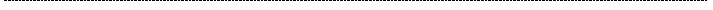 				……………………………………………………………………….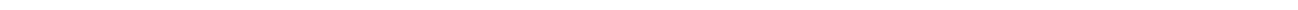 (podpis osób figurujących w odpowiednich rejestrach i uprawnionych do reprezentowania Wykonawcy lub uprawnionych do reprezentowania Wykonawcy zgodnie z upoważnieniem)Osoba składająca oświadczenie ponosi pełną odpowiedzialność za treść złożonego oświadczenia na  zasadach określonych w art. 297 § 1 Kodeksu karnego (Dz.U. z 1997r. Nr 88, poz. 553 z późn. zmianami)